О выплате компенсации части родительской платыУважаемые руководители!В связи с поступающими в адрес министерства образования Красноярского края обращениями по вопросу предоставления компенсации части родительской платы, установленной пунктом 2 статьи 15 Закона Красноярского края от 26.06.2014 № 6-2519 «Об образовании 
в Красноярском крае» (далее – Закон края об образовании), ввиду вступления 
в силу положений постановления Правительства Красноярского края 
от 14.03.2017 № 132-п «Об установлении критериев нуждаемости при определении права на получение компенсации родителями (законными представителями) детей, посещающих образовательные организации, реализующие образовательную программу дошкольного образования» (далее – постановление № 132-п) и постановления Правительства Красноярского края от 17.03.2017 № 275-п «О внесении изменений в постановление Правительства Красноярского края от 25.11.2014 № 561-п «О выплате компенсации родителям (законным представителям) детей, посещающих образовательные организации, реализующие образовательную программу дошкольного образования, находящиеся на территории Красноярского края» (далее – постановление № 561-п) поясняем следующее.Так, в соответствии с указанным пунктом Закона края об образовании 
в целях материальной поддержки воспитания и обучения детей, посещающих образовательные организации, реализующие образовательную программу дошкольного образования, родителям (законным представителям) предоставляется компенсация на первого ребенка в размере 20 процентов среднего размера родительской платы, на второго ребенка – в размере 50 процентов размера такой платы, на третьего ребенка и последующих детей – в размере 70 процентов размера такой платы.Утвержденные постановлением № 561-п порядок обращения 
за получением компенсации родителям (законным представителям) детей, посещающих образовательные организации, реализующие образовательную программу дошкольного образования, и порядок ее предоставления (далее – Порядок) определяют процедуру обращения за получением компенсации 
и процедуру ее предоставления.Вместе с тем пунктом 3 статьи 15 Закона края об образовании установлено, что право на получение компенсации родительской платы имеет один из родителей (законных представителей), внесший родительскую плату за присмотр и уход за детьми в соответствующей образовательной организации, в соответствии с установленными Правительством Красноярского края критериями нуждаемости.Критерии нуждаемости в соответствии с постановлением № 132-п установлены на уровне среднедушевого дохода семьи, не превышающего 
1,5 величины прожиточного минимума, установленного на душу населения по группам территорий Красноярского края. В соответствии с пунктом 1 статьи 4 Гражданского кодекса Российской Федерации акты гражданского законодательства не имеют обратной силы 
и применяются к отношениям, возникшим после введения их в действие.Постановление № 132-п вступило в силу с 26.03.2017.Таким образом, родителям (законным представителям) детей, посещающих образовательные организации, реализующие образовательную программу дошкольного образования, которым компенсация родительской платы назначена до 26 марта 2017 года, предоставление указанной компенсации осуществляется без учета критериев нуждаемости, утвержденных постановлением № 132-п, до наступления оснований прекращения выплаты компенсации родительской платы, предусмотренных подпунктами «б» – «е» пункта 23 Порядка.По вопросу предоставления компенсации родительской платы в случае перевода обучающихся из одной организации, осуществляющей образовательную деятельность по образовательным программам дошкольного образования, в другие организации, осуществляющие образовательную деятельность по образовательным программам соответствующих уровня и направленности, поясняем. В соответствии с пунктом 6 Порядка и условий осуществления перевода обучающихся из одной организации, осуществляющей образовательную деятельность по образовательным программам дошкольного образования, в другие организации, осуществляющие образовательную деятельность по образовательным программам соответствующих уровня и направленности, утвержденных приказом Министерства образования и науки Российской Федерации от 28.12.2015 
№ 1527, на основании заявления родителей (законных представителей) обучающегося об отчислении в порядке перевода исходная организация 
в трехдневный срок издает распорядительный акт об отчислении обучающегося в порядке перевода с указанием принимающей организации. 
В соответствии с подпунктом «б» пункта 23 Порядка обращения одним из оснований прекращения выплаты компенсации является отчисление ребенка из образовательной организации. Таким образом, наличие в исходной организации распорядительного акта об отчислении обучающегося является основанием для прекращения выплаты компенсации. Принимающая организация осуществляет компенсацию с учетом критериев нуждаемости, утвержденных постановлением № 132-п, в соответствии с Порядком.По вопросу периодичности предоставления пакета документов родителями для получения компенсации поясняем. Согласно пункту 24 Порядка в период посещения ребенком образовательной организации получатель обязан уведомить по своему выбору образовательную организацию, уполномоченный орган местного самоуправления или КГБУ «МФЦ» об изменении доходов и (или) состава семьи получателя, а также об иных обстоятельствах, влекущих прекращение выплаты компенсации, в течение 7 рабочих дней с даты наступления данных обстоятельств с приложением соответствующих документов.Необходимо отметить, что в случае, если один из родителей (законных представителей) ребенка является неработающим гражданином, 
то отсутствие (наличие) доходов в соответствии с Порядком, данный гражданин может, подтвердить посредством предоставления: справки о выплате либо отсутствии выплат в установленном законодательством Российской Федерации порядке пособия по безработице, материальной помощи и иных видов выплат безработным гражданам, а также стипендии и материальной помощи, выплачиваемых гражданам в период прохождения профессионального обучения и получения дополнительного профессионального образования по направлению органов службы занятости, выплаты безработным гражданам, принимающим участие в общественных работах, и безработным гражданам, особо нуждающимся в социальной защите, в период их участия во временных работах, а также выплаты несовершеннолетним гражданам в возрасте от 14 до 18 лет в период 
их участия во временных работах, выданной органами службы занятости населения (представляется по собственной инициативе);налоговой декларации по налогу на доходы физических лиц (форма 
3-НДФЛ), выданной территориальным налоговым органом, подтверждающей доходы членов семьи, являющихся индивидуальными предпринимателями, зарегистрированными в установленном порядке и осуществляющими предпринимательскую деятельность без образования юридического лица, главами крестьянского (фермерского) хозяйства, нотариусами, занимающимися частной практикой, адвокатами, учредившими адвокатские кабинеты, и другими лицами, занимающимися в установленном действующим законодательством порядке частной практикой.По вопросу представления заявителем документов содержащих сведения о размере доходов членов семьи, получающих алименты, поясняем следующее. В случае уплаты алиментов по решению суда документом, подтверждающим получение алиментов, будет являться документ из службы судебных приставов, а в случае добровольной уплаты им может быть выписка с банковского счета, при переводе суммы алиментов на карту – справка из бухгалтерии по месту занятости родителя, уплачивающего алименты – при снятии с заработной платы, квитанция о получении денежных средств, алиментов через отделения почтовой связи.По вопросу осуществления компенсации при несвоевременном внесении родителями (законными представителями) родительской платы 
за присмотр и уход за детьми в образовательной организации поясняем, что 
в соответствии с пунктом 21 Порядка уполномоченный орган местного самоуправления на основании решения о выплате компенсации перечисляет компенсацию получателю до 30-го числа месяца, следующего за месяцем, 
в котором была внесена родительская плата. Вместе с тем одним 
из оснований прекращения выплаты компенсации является невнесение родительской платы за присмотр и уход за детьми в образовательной организации в порядке и сроки, установленные локальным актом образовательной организации (подпункт «е» пункт 23 Порядка). Таким образом, возобновление выплаты компенсации осуществляется при внесении родителями (законными представителями) родительской платы за присмотр и уход за детьми в образовательной организации. При этом родителям (законным представителям) детей, посещающих образовательные организации, реализующие образовательную программу дошкольного образования, которым компенсация родительской платы назначена 
до 26 марта 2017 года, возобновление указанной компенсации будет осуществляется уже с учетом критериев нуждаемости, утвержденных постановлением № 132-п, в соответствии с Порядком.По вопросу, за счет каких средств осуществляются почтовые расходы 
по направлению уведомлений о принятом решении получателям компенсации, поясняем, что методикой расчета общего объема субвенций бюджетам муниципальных районов и городских округов Красноярского края на осуществление исполнительно-распорядительными органами местного самоуправления муниципальных районов и городских округов края государственных полномочий по предоставлению компенсации родителям (законным представителям) детей, посещающих образовательные организации, реализующие образовательную программу дошкольного образования, утвержденной Законом Красноярского края от 29.03.2007 
№ 22-6015 «О наделении органов местного самоуправления муниципальных районов и городских округов края государственными полномочиями 
по предоставлению компенсации родителям (законным представителям) детей, посещающих образовательные организации, реализующие образовательную программу дошкольного образования», предусмотрена расчетная потребность i-го муниципального района или городского округа края в средствах на оплату услуг почтовой связи или российских кредитных организаций, связанных с доставкой компенсации родителям (законным представителям) детей, посещающих образовательные организации, реализующие образовательную программу дошкольного образования, 
и на компенсацию затрат на обеспечение деятельности специалистов, реализующих переданные государственные полномочия (R2i). Таким образом, почтовые расходы в данном случае осуществляются за счет средств субвенции.По вопросу, с какого момента должна осуществляться выплата компенсации – с момента зачисления ребенка в образовательную организацию или с момента подачи заявления на осуществление данной выплаты, поясняем следующее.В соответствии с пунктом 3 Порядка для получения компенсации Получатель вправе по своему выбору обратиться
в образовательную организацию, реализующую образовательную программу дошкольного образования, которую посещает ребенок (далее - образовательная организация), уполномоченный орган местного самоуправления (далее - уполномоченный орган) или краевое государственное бюджетное учреждение «Многофункциональный центр предоставления государственных и муниципальных услуг» с момента зачисления ребенка в данную образовательную организацию с заявлением по форме согласно приложению № 1 к Порядку. Пунктом 20 Порядка установлено, что уполномоченный орган 
в течение 7 рабочих дней после получения документов, рассматривает указанные документы и определяет право Получателя на получение компенсации с учетом критериев нуждаемости и принимает решения 
о назначении выплаты (об отказе в назначении выплаты) и о выплате (об отказе в выплате компенсации) компенсации. В соответствии с пунктом 21 Порядка уполномоченный орган 
на основании решения о выплате компенсации перечисляет компенсацию Получателю через отделения почтовой связи или российские кредитные организации до 30-го числа месяца, следующего за месяцем, 
в котором была внесена родительская плата за присмотр и уход за детьми 
в образовательных организациях, за декабрь компенсация выплачивается 
до 30 декабря текущего года при наличии бюджетных ассигнований.Учитывая вышеизложенное, выплата компенсации осуществляется после принятия уполномоченным органом решения о выплате компенсации.Прошу довести данную информацию до образовательных учреждений, осуществляющих сбор документов на получение компенсации.Первый заместитель министра				                  Н.В. Анохинатдела _________________ Е.А. Ильчукальник отдела _________________ И.В. ГолубеваНачальник отдела ____________ Е.А. ИльчукНачальник отдела ____________ И.В. ГолубеваМалинина Ольга Сергеевна 211-93-20Дополнительно сообщаем, что порядок предоставления компенсации утвержденный постановлением № 561-п не предусматривает необходимость наличия программного технического обеспечения для исполнения государственных полномочий органов местного самоуправления муниципальных районов и городских округов края по предоставлению компенсации родителям (законным представителям) детей, посещающих образовательные организации, реализующие образовательную программу дошкольного образования.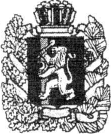 МИНИСТЕРСТВО ОБРАЗОВАНИЯКРАСНОЯРСКОГО КРАЯ К. Маркса ул., д. , 660021Телефон: (391) 211-93-10Факс: (391) 221-28-26mon@krao.ru http://www.krao.ru ОКОГУ 23280, ОКПО 79861099 ОГРН 1082468041611ИНН/КПП 2460210378/246001001______________________ № ___________________На № ______________________________________МИНИСТЕРСТВО ОБРАЗОВАНИЯКРАСНОЯРСКОГО КРАЯ К. Маркса ул., д. , 660021Телефон: (391) 211-93-10Факс: (391) 221-28-26mon@krao.ru http://www.krao.ru ОКОГУ 23280, ОКПО 79861099 ОГРН 1082468041611ИНН/КПП 2460210378/246001001______________________ № ___________________На № ______________________________________Руководителям органов управления образованием городских округов и муниципальных районов Красноярского края